ANEXO I – FICHA DE INSCRIÇÃO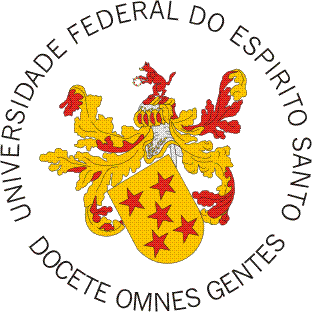 UNIVERSIDADE FEDERAL DO ESPÍRITO SANTOCENTRO DE CIÊNCIAS AGRÁRIAS E ENGENHARIASPROGRAMA DE PÓS-GRADUAÇÃO Av. Governador Lindemberg, 316 – Centro, CEP 29.550-000 – Jerônimo Monteiro – ESTelefone/FAX: (28) 3558 - 2528 - E-mail: ppgcfl.selecao@gmail.com  UNIVERSIDADE FEDERAL DO ESPÍRITO SANTOCENTRO DE CIÊNCIAS AGRÁRIAS E ENGENHARIASPROGRAMA DE PÓS-GRADUAÇÃO Av. Governador Lindemberg, 316 – Centro, CEP 29.550-000 – Jerônimo Monteiro – ESTelefone/FAX: (28) 3558 - 2528 - E-mail: ppgcfl.selecao@gmail.com  UNIVERSIDADE FEDERAL DO ESPÍRITO SANTOCENTRO DE CIÊNCIAS AGRÁRIAS E ENGENHARIASPROGRAMA DE PÓS-GRADUAÇÃO Av. Governador Lindemberg, 316 – Centro, CEP 29.550-000 – Jerônimo Monteiro – ESTelefone/FAX: (28) 3558 - 2528 - E-mail: ppgcfl.selecao@gmail.com  UNIVERSIDADE FEDERAL DO ESPÍRITO SANTOCENTRO DE CIÊNCIAS AGRÁRIAS E ENGENHARIASPROGRAMA DE PÓS-GRADUAÇÃO Av. Governador Lindemberg, 316 – Centro, CEP 29.550-000 – Jerônimo Monteiro – ESTelefone/FAX: (28) 3558 - 2528 - E-mail: ppgcfl.selecao@gmail.com  UNIVERSIDADE FEDERAL DO ESPÍRITO SANTOCENTRO DE CIÊNCIAS AGRÁRIAS E ENGENHARIASPROGRAMA DE PÓS-GRADUAÇÃO Av. Governador Lindemberg, 316 – Centro, CEP 29.550-000 – Jerônimo Monteiro – ESTelefone/FAX: (28) 3558 - 2528 - E-mail: ppgcfl.selecao@gmail.com  UNIVERSIDADE FEDERAL DO ESPÍRITO SANTOCENTRO DE CIÊNCIAS AGRÁRIAS E ENGENHARIASPROGRAMA DE PÓS-GRADUAÇÃO Av. Governador Lindemberg, 316 – Centro, CEP 29.550-000 – Jerônimo Monteiro – ESTelefone/FAX: (28) 3558 - 2528 - E-mail: ppgcfl.selecao@gmail.com  UNIVERSIDADE FEDERAL DO ESPÍRITO SANTOCENTRO DE CIÊNCIAS AGRÁRIAS E ENGENHARIASPROGRAMA DE PÓS-GRADUAÇÃO Av. Governador Lindemberg, 316 – Centro, CEP 29.550-000 – Jerônimo Monteiro – ESTelefone/FAX: (28) 3558 - 2528 - E-mail: ppgcfl.selecao@gmail.com  UNIVERSIDADE FEDERAL DO ESPÍRITO SANTOCENTRO DE CIÊNCIAS AGRÁRIAS E ENGENHARIASPROGRAMA DE PÓS-GRADUAÇÃO Av. Governador Lindemberg, 316 – Centro, CEP 29.550-000 – Jerônimo Monteiro – ESTelefone/FAX: (28) 3558 - 2528 - E-mail: ppgcfl.selecao@gmail.com  UNIVERSIDADE FEDERAL DO ESPÍRITO SANTOCENTRO DE CIÊNCIAS AGRÁRIAS E ENGENHARIASPROGRAMA DE PÓS-GRADUAÇÃO Av. Governador Lindemberg, 316 – Centro, CEP 29.550-000 – Jerônimo Monteiro – ESTelefone/FAX: (28) 3558 - 2528 - E-mail: ppgcfl.selecao@gmail.com  UNIVERSIDADE FEDERAL DO ESPÍRITO SANTOCENTRO DE CIÊNCIAS AGRÁRIAS E ENGENHARIASPROGRAMA DE PÓS-GRADUAÇÃO Av. Governador Lindemberg, 316 – Centro, CEP 29.550-000 – Jerônimo Monteiro – ESTelefone/FAX: (28) 3558 - 2528 - E-mail: ppgcfl.selecao@gmail.com  UNIVERSIDADE FEDERAL DO ESPÍRITO SANTOCENTRO DE CIÊNCIAS AGRÁRIAS E ENGENHARIASPROGRAMA DE PÓS-GRADUAÇÃO Av. Governador Lindemberg, 316 – Centro, CEP 29.550-000 – Jerônimo Monteiro – ESTelefone/FAX: (28) 3558 - 2528 - E-mail: ppgcfl.selecao@gmail.com  UNIVERSIDADE FEDERAL DO ESPÍRITO SANTOCENTRO DE CIÊNCIAS AGRÁRIAS E ENGENHARIASPROGRAMA DE PÓS-GRADUAÇÃO Av. Governador Lindemberg, 316 – Centro, CEP 29.550-000 – Jerônimo Monteiro – ESTelefone/FAX: (28) 3558 - 2528 - E-mail: ppgcfl.selecao@gmail.com  UNIVERSIDADE FEDERAL DO ESPÍRITO SANTOCENTRO DE CIÊNCIAS AGRÁRIAS E ENGENHARIASPROGRAMA DE PÓS-GRADUAÇÃO Av. Governador Lindemberg, 316 – Centro, CEP 29.550-000 – Jerônimo Monteiro – ESTelefone/FAX: (28) 3558 - 2528 - E-mail: ppgcfl.selecao@gmail.com  UNIVERSIDADE FEDERAL DO ESPÍRITO SANTOCENTRO DE CIÊNCIAS AGRÁRIAS E ENGENHARIASPROGRAMA DE PÓS-GRADUAÇÃO Av. Governador Lindemberg, 316 – Centro, CEP 29.550-000 – Jerônimo Monteiro – ESTelefone/FAX: (28) 3558 - 2528 - E-mail: ppgcfl.selecao@gmail.com  UNIVERSIDADE FEDERAL DO ESPÍRITO SANTOCENTRO DE CIÊNCIAS AGRÁRIAS E ENGENHARIASPROGRAMA DE PÓS-GRADUAÇÃO Av. Governador Lindemberg, 316 – Centro, CEP 29.550-000 – Jerônimo Monteiro – ESTelefone/FAX: (28) 3558 - 2528 - E-mail: ppgcfl.selecao@gmail.com  UNIVERSIDADE FEDERAL DO ESPÍRITO SANTOCENTRO DE CIÊNCIAS AGRÁRIAS E ENGENHARIASPROGRAMA DE PÓS-GRADUAÇÃO Av. Governador Lindemberg, 316 – Centro, CEP 29.550-000 – Jerônimo Monteiro – ESTelefone/FAX: (28) 3558 - 2528 - E-mail: ppgcfl.selecao@gmail.com  UNIVERSIDADE FEDERAL DO ESPÍRITO SANTOCENTRO DE CIÊNCIAS AGRÁRIAS E ENGENHARIASPROGRAMA DE PÓS-GRADUAÇÃO Av. Governador Lindemberg, 316 – Centro, CEP 29.550-000 – Jerônimo Monteiro – ESTelefone/FAX: (28) 3558 - 2528 - E-mail: ppgcfl.selecao@gmail.com  FORMULÁRIO DE INSCRIÇÃO   –   EDITAL nº ___ / 20__FORMULÁRIO DE INSCRIÇÃO   –   EDITAL nº ___ / 20__FORMULÁRIO DE INSCRIÇÃO   –   EDITAL nº ___ / 20__FORMULÁRIO DE INSCRIÇÃO   –   EDITAL nº ___ / 20__FORMULÁRIO DE INSCRIÇÃO   –   EDITAL nº ___ / 20__FORMULÁRIO DE INSCRIÇÃO   –   EDITAL nº ___ / 20__FORMULÁRIO DE INSCRIÇÃO   –   EDITAL nº ___ / 20__FORMULÁRIO DE INSCRIÇÃO   –   EDITAL nº ___ / 20__FORMULÁRIO DE INSCRIÇÃO   –   EDITAL nº ___ / 20__FORMULÁRIO DE INSCRIÇÃO   –   EDITAL nº ___ / 20__FORMULÁRIO DE INSCRIÇÃO   –   EDITAL nº ___ / 20__FORMULÁRIO DE INSCRIÇÃO   –   EDITAL nº ___ / 20__FORMULÁRIO DE INSCRIÇÃO   –   EDITAL nº ___ / 20__FORMULÁRIO DE INSCRIÇÃO   –   EDITAL nº ___ / 20__FORMULÁRIO DE INSCRIÇÃO   –   EDITAL nº ___ / 20__FORMULÁRIO DE INSCRIÇÃO   –   EDITAL nº ___ / 20__FORMULÁRIO DE INSCRIÇÃO   –   EDITAL nº ___ / 20__FORMULÁRIO DE INSCRIÇÃO   –   EDITAL nº ___ / 20__FORMULÁRIO DE INSCRIÇÃO   –   EDITAL nº ___ / 20__MODALIDADE DA INCRIÇÃO E DOCUMENTOS EXIGIDOSMODALIDADE DA INCRIÇÃO E DOCUMENTOS EXIGIDOSMODALIDADE DA INCRIÇÃO E DOCUMENTOS EXIGIDOSMODALIDADE DA INCRIÇÃO E DOCUMENTOS EXIGIDOSMODALIDADE DA INCRIÇÃO E DOCUMENTOS EXIGIDOSMODALIDADE DA INCRIÇÃO E DOCUMENTOS EXIGIDOSMODALIDADE DA INCRIÇÃO E DOCUMENTOS EXIGIDOSMODALIDADE DA INCRIÇÃO E DOCUMENTOS EXIGIDOSMODALIDADE DA INCRIÇÃO E DOCUMENTOS EXIGIDOSMODALIDADE DA INCRIÇÃO E DOCUMENTOS EXIGIDOSMODALIDADE DA INCRIÇÃO E DOCUMENTOS EXIGIDOSMODALIDADE DA INCRIÇÃO E DOCUMENTOS EXIGIDOSMODALIDADE DA INCRIÇÃO E DOCUMENTOS EXIGIDOSMODALIDADE DA INCRIÇÃO E DOCUMENTOS EXIGIDOSMODALIDADE DA INCRIÇÃO E DOCUMENTOS EXIGIDOSMODALIDADE DA INCRIÇÃO E DOCUMENTOS EXIGIDOSMODALIDADE DA INCRIÇÃO E DOCUMENTOS EXIGIDOSMODALIDADE DA INCRIÇÃO E DOCUMENTOS EXIGIDOSMODALIDADE DA INCRIÇÃO E DOCUMENTOS EXIGIDOSIDENTIFICAÇÃO DO CANDIDATOIDENTIFICAÇÃO DO CANDIDATOIDENTIFICAÇÃO DO CANDIDATOIDENTIFICAÇÃO DO CANDIDATOIDENTIFICAÇÃO DO CANDIDATOIDENTIFICAÇÃO DO CANDIDATOIDENTIFICAÇÃO DO CANDIDATOIDENTIFICAÇÃO DO CANDIDATOIDENTIFICAÇÃO DO CANDIDATOIDENTIFICAÇÃO DO CANDIDATOIDENTIFICAÇÃO DO CANDIDATOIDENTIFICAÇÃO DO CANDIDATOIDENTIFICAÇÃO DO CANDIDATOIDENTIFICAÇÃO DO CANDIDATOIDENTIFICAÇÃO DO CANDIDATOIDENTIFICAÇÃO DO CANDIDATOIDENTIFICAÇÃO DO CANDIDATOIDENTIFICAÇÃO DO CANDIDATOIDENTIFICAÇÃO DO CANDIDATONOME COMPLETO:NOME COMPLETO:NOME COMPLETO:NOME COMPLETO:NOME COMPLETO:NOME COMPLETO:NOME COMPLETO:NOME COMPLETO:NOME COMPLETO:NOME COMPLETO:NOME COMPLETO:NOME COMPLETO:NOME COMPLETO:NOME COMPLETO:NOME COMPLETO:NOME COMPLETO:NOME COMPLETO:NOME COMPLETO:NOME COMPLETO:NOME COMPLETO:CPF:CPF:CPF:CPF:CPF:IDENTIDADE:IDENTIDADE:IDENTIDADE:IDENTIDADE:ÓRGÃO EMISSOR:ÓRGÃO EMISSOR:ÓRGÃO EMISSOR:ÓRGÃO EMISSOR:UF:UF:DATA DE EMISSÃO:DATA DE EMISSÃO:DATA DE EMISSÃO:DATA DE EMISSÃO:DATA DE EMISSÃO:DATA DE NASCIMENTO:DATA DE NASCIMENTO:DATA DE NASCIMENTO:DATA DE NASCIMENTO:NATURALIDADE:NATURALIDADE:NATURALIDADE:UF:UF:NACIONALIDADE:NACIONALIDADE:VISTO PERMANENTE:(     ) Sim     (     ) NãoVISTO PERMANENTE:(     ) Sim     (     ) NãoVISTO PERMANENTE:(     ) Sim     (     ) NãoVISTO PERMANENTE:(     ) Sim     (     ) NãoVISTO PERMANENTE:(     ) Sim     (     ) NãoVISTO PERMANENTE:(     ) Sim     (     ) NãoSEXO:(     ) Masc.  (     ) Fem.SEXO:(     ) Masc.  (     ) Fem.SEXO:(     ) Masc.  (     ) Fem.PORTADOR DE NECESSIDADES ESPECIAIS? (      ) SIM     (      ) NÃO  CASO AFIRMATIVO, ESPECIQUE:PORTADOR DE NECESSIDADES ESPECIAIS? (      ) SIM     (      ) NÃO  CASO AFIRMATIVO, ESPECIQUE:PORTADOR DE NECESSIDADES ESPECIAIS? (      ) SIM     (      ) NÃO  CASO AFIRMATIVO, ESPECIQUE:PORTADOR DE NECESSIDADES ESPECIAIS? (      ) SIM     (      ) NÃO  CASO AFIRMATIVO, ESPECIQUE:PORTADOR DE NECESSIDADES ESPECIAIS? (      ) SIM     (      ) NÃO  CASO AFIRMATIVO, ESPECIQUE:PORTADOR DE NECESSIDADES ESPECIAIS? (      ) SIM     (      ) NÃO  CASO AFIRMATIVO, ESPECIQUE:PORTADOR DE NECESSIDADES ESPECIAIS? (      ) SIM     (      ) NÃO  CASO AFIRMATIVO, ESPECIQUE:PORTADOR DE NECESSIDADES ESPECIAIS? (      ) SIM     (      ) NÃO  CASO AFIRMATIVO, ESPECIQUE:PORTADOR DE NECESSIDADES ESPECIAIS? (      ) SIM     (      ) NÃO  CASO AFIRMATIVO, ESPECIQUE:PORTADOR DE NECESSIDADES ESPECIAIS? (      ) SIM     (      ) NÃO  CASO AFIRMATIVO, ESPECIQUE:PORTADOR DE NECESSIDADES ESPECIAIS? (      ) SIM     (      ) NÃO  CASO AFIRMATIVO, ESPECIQUE:PORTADOR DE NECESSIDADES ESPECIAIS? (      ) SIM     (      ) NÃO  CASO AFIRMATIVO, ESPECIQUE:PORTADOR DE NECESSIDADES ESPECIAIS? (      ) SIM     (      ) NÃO  CASO AFIRMATIVO, ESPECIQUE:PORTADOR DE NECESSIDADES ESPECIAIS? (      ) SIM     (      ) NÃO  CASO AFIRMATIVO, ESPECIQUE:PORTADOR DE NECESSIDADES ESPECIAIS? (      ) SIM     (      ) NÃO  CASO AFIRMATIVO, ESPECIQUE:PORTADOR DE NECESSIDADES ESPECIAIS? (      ) SIM     (      ) NÃO  CASO AFIRMATIVO, ESPECIQUE:PORTADOR DE NECESSIDADES ESPECIAIS? (      ) SIM     (      ) NÃO  CASO AFIRMATIVO, ESPECIQUE:PORTADOR DE NECESSIDADES ESPECIAIS? (      ) SIM     (      ) NÃO  CASO AFIRMATIVO, ESPECIQUE:PORTADOR DE NECESSIDADES ESPECIAIS? (      ) SIM     (      ) NÃO  CASO AFIRMATIVO, ESPECIQUE:PORTADOR DE NECESSIDADES ESPECIAIS? (      ) SIM     (      ) NÃO  CASO AFIRMATIVO, ESPECIQUE:ENDEREÇO RESIDENCIAL (Rua/Av.):ENDEREÇO RESIDENCIAL (Rua/Av.):ENDEREÇO RESIDENCIAL (Rua/Av.):ENDEREÇO RESIDENCIAL (Rua/Av.):ENDEREÇO RESIDENCIAL (Rua/Av.):ENDEREÇO RESIDENCIAL (Rua/Av.):ENDEREÇO RESIDENCIAL (Rua/Av.):ENDEREÇO RESIDENCIAL (Rua/Av.):ENDEREÇO RESIDENCIAL (Rua/Av.):ENDEREÇO RESIDENCIAL (Rua/Av.):ENDEREÇO RESIDENCIAL (Rua/Av.):ENDEREÇO RESIDENCIAL (Rua/Av.):ENDEREÇO RESIDENCIAL (Rua/Av.):ENDEREÇO RESIDENCIAL (Rua/Av.):ENDEREÇO RESIDENCIAL (Rua/Av.):ENDEREÇO RESIDENCIAL (Rua/Av.):ENDEREÇO RESIDENCIAL (Rua/Av.):ENDEREÇO RESIDENCIAL (Rua/Av.):ENDEREÇO RESIDENCIAL (Rua/Av.):ENDEREÇO RESIDENCIAL (Rua/Av.):BAIRRO:BAIRRO:BAIRRO:BAIRRO:BAIRRO:BAIRRO:BAIRRO:BAIRRO:CEP:CEP:CEP:CIDADE:CIDADE:CIDADE:CIDADE:CIDADE:CIDADE:CIDADE:CIDADE:CIDADE:UF:UF:PAÍS:PAÍS:PAÍS:PAÍS:E-MAIL:E-MAIL:E-MAIL:E-MAIL:E-MAIL:E-MAIL:E-MAIL:E-MAIL:DDD:DDD:TEL:TEL:TEL:TEL:FORMAÇÃO ACADÊMICAFORMAÇÃO ACADÊMICAFORMAÇÃO ACADÊMICAFORMAÇÃO ACADÊMICAFORMAÇÃO ACADÊMICAFORMAÇÃO ACADÊMICAFORMAÇÃO ACADÊMICAFORMAÇÃO ACADÊMICAFORMAÇÃO ACADÊMICAFORMAÇÃO ACADÊMICAFORMAÇÃO ACADÊMICAFORMAÇÃO ACADÊMICAFORMAÇÃO ACADÊMICAFORMAÇÃO ACADÊMICAFORMAÇÃO ACADÊMICAFORMAÇÃO ACADÊMICAFORMAÇÃO ACADÊMICAFORMAÇÃO ACADÊMICAFORMAÇÃO ACADÊMICAFORMAÇÃO ACADÊMICAGRADUAÇÃONOME DO CURSO:NOME DO CURSO:NOME DO CURSO:NOME DO CURSO:NOME DO CURSO:NOME DO CURSO:NOME DO CURSO:NOME DO CURSO:NOME DO CURSO:NOME DO CURSO:NOME DO CURSO:ANO DE CONCLUSÃO:ANO DE CONCLUSÃO:ANO DE CONCLUSÃO:ANO DE CONCLUSÃO:ANO DE CONCLUSÃO:ANO DE CONCLUSÃO:ANO DE CONCLUSÃO:ANO DE CONCLUSÃO:GRADUAÇÃOINSTITUIÇÃO:INSTITUIÇÃO:INSTITUIÇÃO:INSTITUIÇÃO:INSTITUIÇÃO:INSTITUIÇÃO:INSTITUIÇÃO:INSTITUIÇÃO:INSTITUIÇÃO:INSTITUIÇÃO:INSTITUIÇÃO:INSTITUIÇÃO:INSTITUIÇÃO:INSTITUIÇÃO:INSTITUIÇÃO:INSTITUIÇÃO:INSTITUIÇÃO:INSTITUIÇÃO:INSTITUIÇÃO:GRADUAÇÃOPAÍS:PAÍS:PAÍS:PAÍS:PAÍS:PAÍS:PAÍS:PAÍS:PAÍS:CIDADE:CIDADE:CIDADE:CIDADE:CIDADE:CIDADE:CIDADE:CIDADE:UF:UF:PÓS-GRADUAÇÃONOME DO CURSO:NOME DO CURSO:NOME DO CURSO:NOME DO CURSO:NOME DO CURSO:NOME DO CURSO:NOME DO CURSO:NOME DO CURSO:NOME DO CURSO:NÍVELNÍVELNÍVELNÍVELNÍVELNÍVELNÍVELNÍVELANO CONCLUSÃO:ANO CONCLUSÃO:PÓS-GRADUAÇÃOINSTITUIÇÃO:INSTITUIÇÃO:INSTITUIÇÃO:INSTITUIÇÃO:INSTITUIÇÃO:INSTITUIÇÃO:INSTITUIÇÃO:INSTITUIÇÃO:INSTITUIÇÃO:INSTITUIÇÃO:INSTITUIÇÃO:INSTITUIÇÃO:INSTITUIÇÃO:INSTITUIÇÃO:INSTITUIÇÃO:INSTITUIÇÃO:INSTITUIÇÃO:INSTITUIÇÃO:INSTITUIÇÃO:PÓS-GRADUAÇÃOPAÍS:PAÍS:PAÍS:PAÍS:PAÍS:PAÍS:PAÍS:PAÍS:PAÍS:CIDADE:CIDADE:CIDADE:CIDADE:CIDADE:CIDADE:CIDADE:CIDADE:UF:UF:LINHA DE PESQUISA/ÁREA DE ATUAÇÃO (Vide Quadro 1 do Edital)LINHA DE PESQUISA/ÁREA DE ATUAÇÃO (Vide Quadro 1 do Edital)LINHA DE PESQUISA/ÁREA DE ATUAÇÃO (Vide Quadro 1 do Edital)LINHA DE PESQUISA/ÁREA DE ATUAÇÃO (Vide Quadro 1 do Edital)LINHA DE PESQUISA/ÁREA DE ATUAÇÃO (Vide Quadro 1 do Edital)LINHA DE PESQUISA/ÁREA DE ATUAÇÃO (Vide Quadro 1 do Edital)LINHA DE PESQUISA/ÁREA DE ATUAÇÃO (Vide Quadro 1 do Edital)LINHA DE PESQUISA/ÁREA DE ATUAÇÃO (Vide Quadro 1 do Edital)LINHA DE PESQUISA/ÁREA DE ATUAÇÃO (Vide Quadro 1 do Edital)LINHA DE PESQUISA/ÁREA DE ATUAÇÃO (Vide Quadro 1 do Edital)LINHA DE PESQUISA/ÁREA DE ATUAÇÃO (Vide Quadro 1 do Edital)LINHA DE PESQUISA/ÁREA DE ATUAÇÃO (Vide Quadro 1 do Edital)LINHA DE PESQUISA/ÁREA DE ATUAÇÃO (Vide Quadro 1 do Edital)LINHA DE PESQUISA/ÁREA DE ATUAÇÃO (Vide Quadro 1 do Edital)LINHA DE PESQUISA/ÁREA DE ATUAÇÃO (Vide Quadro 1 do Edital)LINHA DE PESQUISA/ÁREA DE ATUAÇÃO (Vide Quadro 1 do Edital)LINHA DE PESQUISA/ÁREA DE ATUAÇÃO (Vide Quadro 1 do Edital)LINHA DE PESQUISA/ÁREA DE ATUAÇÃO (Vide Quadro 1 do Edital)LINHA DE PESQUISA/ÁREA DE ATUAÇÃO (Vide Quadro 1 do Edital)LINHA DE PESQUISA/ÁREA DE ATUAÇÃO (Vide Quadro 1 do Edital)Linha de Pesquisa: Linha de Pesquisa: Linha de Pesquisa: Linha de Pesquisa: Linha de Pesquisa: Linha de Pesquisa: Linha de Pesquisa: Linha de Pesquisa: Linha de Pesquisa: Linha de Pesquisa: Linha de Pesquisa: Linha de Pesquisa: Linha de Pesquisa: Linha de Pesquisa: Linha de Pesquisa: Linha de Pesquisa: Linha de Pesquisa: Linha de Pesquisa: Linha de Pesquisa: Linha de Pesquisa: Área de Atuação:Área de Atuação:Área de Atuação:Área de Atuação:Área de Atuação:Área de Atuação:Área de Atuação:Área de Atuação:Área de Atuação:Área de Atuação:Área de Atuação:Área de Atuação:Área de Atuação:Área de Atuação:Área de Atuação:Área de Atuação:Área de Atuação:Área de Atuação:Área de Atuação:Área de Atuação: